Протокол №361/УКС-ВПзаседания Закупочной комиссии по запросу котировок в электронной форме  на право заключения договора на выполнение работ: «Мероприятия по строительству и реконструкции для технологического присоединения потребителей до 150 кВт, (в том числе ПИР) на территории филиала ЭС ЕАО (Степанян Р.Г., Степанян Г.Г.)». (Лот № 10603-КС ПИР СМР-2020-ДРСК).СПОСОБ И ПРЕДМЕТ ЗАКУПКИ:запрос котировок в электронной форме  на право заключения договора на выполнение работ: «Мероприятия по строительству и реконструкции для технологического присоединения потребителей до 150 кВт, (в том числе ПИР) на территории филиала ЭС ЕАО (Степанян Р.Г., Степанян Г.Г.)».  (Лот №  10603-КС ПИР СМР-2020-ДРСК).КОЛИЧЕСТВО ПОДАННЫХ НА ЭТАП ЗАЯВОК НА УЧАСТИЕ В ЗАКУПКЕ: 3 (три) заявки. КОЛИЧЕСТВО ОТКЛОНЕННЫХ ЗАЯВОК: 1 (одна) заявка.ВОПРОСЫ, ВЫНОСИМЫЕ НА РАССМОТРЕНИЕ ЗАКУПОЧНОЙ КОМИССИИ:О  рассмотрении результатов оценки заявок.Об отклонении заявки Участника ИП ПРОКУДИН Д. А. О признании заявок соответствующими условиям Документации о закупке.О ранжировке заявок.О выборе победителя закупки.По вопросу № 1Признать объем полученной информации достаточным для принятия решения.Принять к рассмотрению заявки следующих участников:По вопросу № 2Отклонить заявку Участника ИП ПРОКУДИН Д. А. от дальнейшего рассмотрения на основании п. 4.9.6 а) Документации о закупке, как несоответствующую следующим требованиям:По вопросу № 3Признать заявки ООО "СЕЛЬЭЛЕКТРОСТРОЙ" 
ИНН/КПП 7901542241/790101001 
ОГРН 1137901001226ООО "АЛЬЯНС-ЭЛЕКТРОСЕРВИС" 
ИНН/КПП 7813610358/781301001 
ОГРН 1187847105599соответствующими условиям Документации о закупке и принять их к дальнейшему рассмотрению.По вопросу № 4  Утвердить ранжировку заявок:По вопросу № 5Признать Победителем закупки Участника, занявшего 1 (первое) место в ранжировке по степени предпочтительности для Заказчика: ООО "АЛЬЯНС-ЭЛЕКТРОСЕРВИС" 
ИНН/КПП 7813610358/781301001 ОГРН 1187847105599  с ценой заявки не более  1 165 000.00 руб. без учета НДС. Сроки выполнения работ: Начало работ – с даты заключения договора. Окончание работ – 15.06.2020 г. Условия оплаты: в течение 15 (пятнадцати) рабочих дней с даты подписания актов выполненных работ, на основании выставленных Подрядчиком счетов. Гарантии выполненных работ: Гарантийный срок нормальной эксплуатации объекта (без аварий, нарушения технологических параметров его работы, работы в пределах проектных параметров и режимов) и работ устанавливается не менее 60 месяцев с момента сдачи Объекта в эксплуатацию. Гарантийный срок на поставляемые Подрядчиком оборудование и материалы устанавливается с момента сдачи Объекта и составляет не менее 60 месяцев, если иное не установлено заводом изготовителем.Инициатору договора обеспечить подписание договора с Победителем не ранее чем через 10 (десять) календарных дней и не позднее 20 (двадцати) календарных дней после официального размещения итогового протокола по результатам закупки.Победителю закупки в срок не позднее 3 (трех) рабочих дней с даты официального размещения итогового протокола по результатам закупки обеспечить направление по адресу, указанному в Документации о закупке, информацию о цепочке собственников, включая бенефициаров (в том числе конечных), по форме и с приложением подтверждающих документов согласно Документации о закупке.Секретарь Закупочной комиссии1 уровня АО «ДРСК                                              ____________________          Чуясова Е.Г.Тел. (4162) 397-268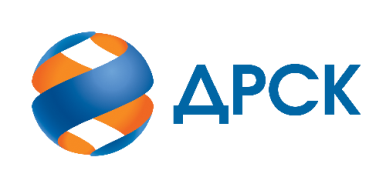                                                                      АКЦИОНЕРНОЕ ОБЩЕСТВО                «ДАЛЬНЕВОСТОЧНАЯ РАСПРЕДЕЛИТЕЛЬНАЯ СЕТЕВАЯ КОМПАНИЯ»город Благовещенск№ ЕИС 32008886688«06» апреля  2020 года№п/пДата и время регистрации заявкиНаименование, ИНН Участника и/или его идентификационный номер25.02.2020 02:47ООО "СЕЛЬЭЛЕКТРОСТРОЙ" 
ИНН/КПП 7901542241/790101001 
ОГРН 113790100122626.02.2020 08:07ООО "АЛЬЯНС-ЭЛЕКТРОСЕРВИС" 
ИНН/КПП 7813610358/781301001 
ОГРН 118784710559902.03.2020 13:51ИП ПРОКУДИН ДЕНИС АНАТОЛЬЕВИЧ 
ИНН/КПП 790600824327/ 
ОГРН 319790100002761№п/пДата и время регистрации заявки(по дате и времени последнего изменения заявки)Наименование, ИНН Участника и/или его идентификационный номерЦена заявки, руб. без НДС25.02.2020 02:47ООО "СЕЛЬЭЛЕКТРОСТРОЙ" 
ИНН/КПП 7901542241/790101001 
ОГРН 11379010012261 168 496.0026.02.2020 08:07ООО "АЛЬЯНС-ЭЛЕКТРОСЕРВИС" 
ИНН/КПП 7813610358/781301001 
ОГРН 11878471055991 165 000.0002.03.2020 13:51ИП ПРОКУДИН ДЕНИС АНАТОЛЬЕВИЧ 
ИНН/КПП 790600824327/ 
ОГРН 3197901000027611 168 496.00№ п/пОснования для отклонения1.Участник не предоставил: копии действующих выписок из реестра членов СРО, выполняющих инженерные изыскания, подготовку проектной документации, что не соответствует п. 5.1.1. Технических требований; копии документов, подтверждающих наличие у участника МТР, указанных в справке о материально-технических ресурсах, что не соответствует п. 3.2. ТТ; сметный расчет, что не соответствует п. 5.4. Технических требований. В предоставленной участником справке о материально-технических ресурсах указаны МТР не соответствующие требованиям п. 5.2.1. Технических требований. В предоставленной справке о кадровых ресурсах указан персонал, не соответствующий требованиям п. 5.3.1. Технических требований. Ответ на дополнительный запрос Участником не представлен.Место в ранжировке Дата и время регистрации заявкиНаименование, ИНН Участника и/или его идентификационный номерЦена заявки, 
руб. без НДС Возможность применения приоритета в соответствии с 925-ПП1 место26.02.2020 08:07ООО "АЛЬЯНС-ЭЛЕКТРОСЕРВИС" 
ИНН/КПП 7813610358/781301001 
ОГРН 11878471055991 165 000.00нет 
2 место25.02.2020 02:47ООО "СЕЛЬЭЛЕКТРОСТРОЙ" 
ИНН/КПП 7901542241/790101001 
ОГРН 11379010012261 168 496.00нет 
